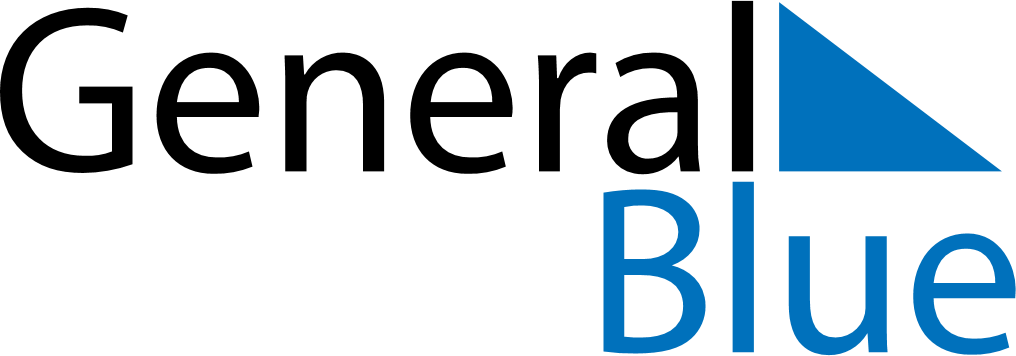 June 2024June 2024June 2024June 2024June 2024June 2024June 2024Verdal, Trondelag, NorwayVerdal, Trondelag, NorwayVerdal, Trondelag, NorwayVerdal, Trondelag, NorwayVerdal, Trondelag, NorwayVerdal, Trondelag, NorwayVerdal, Trondelag, NorwaySundayMondayMondayTuesdayWednesdayThursdayFridaySaturday1Sunrise: 3:14 AMSunset: 11:09 PMDaylight: 19 hours and 54 minutes.23345678Sunrise: 3:12 AMSunset: 11:11 PMDaylight: 19 hours and 59 minutes.Sunrise: 3:10 AMSunset: 11:14 PMDaylight: 20 hours and 4 minutes.Sunrise: 3:10 AMSunset: 11:14 PMDaylight: 20 hours and 4 minutes.Sunrise: 3:07 AMSunset: 11:16 PMDaylight: 20 hours and 9 minutes.Sunrise: 3:05 AMSunset: 11:19 PMDaylight: 20 hours and 13 minutes.Sunrise: 3:03 AMSunset: 11:21 PMDaylight: 20 hours and 17 minutes.Sunrise: 3:02 AMSunset: 11:23 PMDaylight: 20 hours and 21 minutes.Sunrise: 3:00 AMSunset: 11:26 PMDaylight: 20 hours and 25 minutes.910101112131415Sunrise: 2:58 AMSunset: 11:28 PMDaylight: 20 hours and 29 minutes.Sunrise: 2:57 AMSunset: 11:29 PMDaylight: 20 hours and 32 minutes.Sunrise: 2:57 AMSunset: 11:29 PMDaylight: 20 hours and 32 minutes.Sunrise: 2:55 AMSunset: 11:31 PMDaylight: 20 hours and 35 minutes.Sunrise: 2:54 AMSunset: 11:33 PMDaylight: 20 hours and 38 minutes.Sunrise: 2:53 AMSunset: 11:34 PMDaylight: 20 hours and 41 minutes.Sunrise: 2:52 AMSunset: 11:36 PMDaylight: 20 hours and 43 minutes.Sunrise: 2:51 AMSunset: 11:37 PMDaylight: 20 hours and 45 minutes.1617171819202122Sunrise: 2:50 AMSunset: 11:38 PMDaylight: 20 hours and 47 minutes.Sunrise: 2:50 AMSunset: 11:39 PMDaylight: 20 hours and 49 minutes.Sunrise: 2:50 AMSunset: 11:39 PMDaylight: 20 hours and 49 minutes.Sunrise: 2:50 AMSunset: 11:40 PMDaylight: 20 hours and 50 minutes.Sunrise: 2:49 AMSunset: 11:40 PMDaylight: 20 hours and 50 minutes.Sunrise: 2:49 AMSunset: 11:41 PMDaylight: 20 hours and 51 minutes.Sunrise: 2:50 AMSunset: 11:41 PMDaylight: 20 hours and 51 minutes.Sunrise: 2:50 AMSunset: 11:41 PMDaylight: 20 hours and 51 minutes.2324242526272829Sunrise: 2:50 AMSunset: 11:41 PMDaylight: 20 hours and 50 minutes.Sunrise: 2:51 AMSunset: 11:41 PMDaylight: 20 hours and 49 minutes.Sunrise: 2:51 AMSunset: 11:41 PMDaylight: 20 hours and 49 minutes.Sunrise: 2:52 AMSunset: 11:41 PMDaylight: 20 hours and 48 minutes.Sunrise: 2:53 AMSunset: 11:40 PMDaylight: 20 hours and 47 minutes.Sunrise: 2:54 AMSunset: 11:39 PMDaylight: 20 hours and 45 minutes.Sunrise: 2:55 AMSunset: 11:39 PMDaylight: 20 hours and 43 minutes.Sunrise: 2:57 AMSunset: 11:37 PMDaylight: 20 hours and 40 minutes.30Sunrise: 2:58 AMSunset: 11:36 PMDaylight: 20 hours and 38 minutes.